Зарегистрировано в Минюсте России 15 октября 2015 г. N 39324МИНИСТЕРСТВО ЗДРАВООХРАНЕНИЯ РОССИЙСКОЙ ФЕДЕРАЦИИПРИКАЗот 15 июня 2015 г. N 342нОБ УТВЕРЖДЕНИИ ПОРЯДКАНАПРАВЛЕНИЯ НА ВНЕОЧЕРЕДНОЕ ОБЯЗАТЕЛЬНОЕ МЕДИЦИНСКОЕОСВИДЕТЕЛЬСТВОВАНИЕ ВОДИТЕЛЕЙ ТРАНСПОРТНЫХ СРЕДСТВ,А ТАКЖЕ ПОРЯДКА ПРИОСТАНОВЛЕНИЯ ДЕЙСТВИЯ И АННУЛИРОВАНИЯМЕДИЦИНСКОГО ЗАКЛЮЧЕНИЯ О НАЛИЧИИ (ОБ ОТСУТСТВИИ)У ВОДИТЕЛЕЙ ТРАНСПОРТНЫХ СРЕДСТВ (КАНДИДАТОВ В ВОДИТЕЛИТРАНСПОРТНЫХ СРЕДСТВ) МЕДИЦИНСКИХ ПРОТИВОПОКАЗАНИЙ,МЕДИЦИНСКИХ ПОКАЗАНИЙ ИЛИ МЕДИЦИНСКИХ ОГРАНИЧЕНИЙК УПРАВЛЕНИЮ ТРАНСПОРТНЫМИ СРЕДСТВАМИВ соответствии со статьей 23 Федерального закона от 10 декабря 1995 г. N 196-ФЗ "О безопасности дорожного движения" (Собрание законодательства Российской Федерации, 1995, N 50, ст. 4873; 2013, N 52, ст. 7002) и подпунктом 5.2.75(1) Положения о Министерстве здравоохранения Российской Федерации, утвержденного постановлением Правительства Российской Федерации от 19 июня 2012 г. N 608 (Собрание законодательства Российской Федерации, 2012, N 26, ст. 3526; 2013, N 16, ст. 1970; N 20, ст. 2477; N 22, ст. 2812; N 33, ст. 4386; N 45, ст. 5822; 2014, N 12, ст. 1296; N 26, ст. 3577; N 30, ст. 4307; N 37, ст. 4969; 2015, N 2, ст. 491; N 12, ст. 1763), приказываю:Утвердить:порядок направления на внеочередное обязательное медицинское освидетельствование водителей транспортных средств согласно приложению N 1;порядок приостановления действия и аннулирования медицинского заключения о наличии (об отсутствии) у водителей транспортных средств (кандидатов в водители транспортных средств) медицинских противопоказаний, медицинских показаний или медицинских ограничений к управлению транспортными средствами согласно приложению N 2.МинистрВ.И.СКВОРЦОВАПриложение N 1к приказу Министерства здравоохраненияРоссийской Федерацииот 15 июня 2015 г. N 342нПОРЯДОКНАПРАВЛЕНИЯ НА ВНЕОЧЕРЕДНОЕ ОБЯЗАТЕЛЬНОЕ МЕДИЦИНСКОЕОСВИДЕТЕЛЬСТВОВАНИЕ ВОДИТЕЛЕЙ ТРАНСПОРТНЫХ СРЕДСТВ1. Настоящий Порядок устанавливает правила направления на внеочередное обязательное медицинское освидетельствование водителей транспортных средств, при проведении обязательного периодического медицинского осмотра которых выявлены признаки заболеваний (состояний), являющихся медицинскими противопоказаниями либо ранее не выявлявшимися медицинскими показаниями или медицинскими ограничениями к управлению транспортными средствами <1> и подтвержденных по результатам последующих обследования и лечения.--------------------------------<1> Постановление Правительства Российской Федерации от 29 декабря 2014 г. N 1604 "О перечнях медицинских противопоказаний, медицинских показаний и медицинских ограничений к управлению транспортным средством" (Собрание законодательства Российской Федерации, 2015, N 2, ст. 506).2. В случае выявления в ходе обязательного периодического медицинского осмотра работника, занятого на работах в качестве водителя транспортного средства (далее - работник), признаков заболеваний (состояний), являющихся медицинскими противопоказаниями либо ранее не выявлявшимися медицинскими показаниями или медицинскими ограничениями к управлению транспортными средствами, медицинская организация выдает работнику направление на обследование и (или) лечение в медицинскую организацию, в которой работник получает первичную медико-санитарную помощь, или в медицинскую организацию, оказывающую специализированную помощь согласно профилю выявленного заболевания (состояния).Для обследования и (или) лечения врачом-психиатром, врачом - психиатром-наркологом работник направляется в специализированные медицинские организации государственной и муниципальной систем здравоохранения по месту жительства либо месту пребывания.3. Направление на обследование и (или) лечение оформляется в виде выписки из протокола решения врачебной комиссии медицинской организации (далее - врачебная комиссия), проводившей периодический медицинский осмотр, содержащей:а) дату проведения заседания врачебной комиссии;б) список членов врачебной комиссии, присутствовавших на заседании;в) предварительный диагноз заболевания (состояния), являющегося медицинским противопоказанием либо ранее не выявлявшимся медицинским показанием или медицинским ограничением к управлению транспортным средством;г) решение о приостановлении на период обследования и (или) лечения действия медицинского заключения о наличии (об отсутствии) у водителей транспортных средств (кандидатов в водители транспортных средств) медицинских противопоказаний, медицинских показаний или медицинских ограничений к управлению транспортными средствами;д) решение о необходимости направления на обследование и (или) лечение.4. Выписка из протокола решения врачебной комиссии выдается работнику, направляемому на обследование и (или) лечение.5. При подтверждении в ходе обследования и (или) лечения наличия заболевания (состояния), являющегося медицинским противопоказанием либо ранее не выявлявшимся медицинским показанием или медицинским ограничением к управлению транспортным средством, работник направляется медицинской организацией, в которой проводилось его обследование и (или) лечение, на внеочередное обязательное медицинское освидетельствование в медицинскую организацию, имеющую лицензию на медицинскую деятельность по оказанию услуг (выполнению работ) по "медицинскому освидетельствованию на наличие медицинских противопоказаний к управлению транспортным средством".6. Направление на внеочередное обязательное медицинское освидетельствование выдается работнику на основании его медицинского обследования и содержит комплексную оценку состояния здоровья работника, включая:а) описание проведенного обследования и (или) лечения, их результатов;б) обоснованные выводы о наличии у работника заболевания (состояния), являющегося медицинским противопоказанием либо ранее не выявлявшимся медицинским показанием или медицинским ограничением к управлению транспортным средством.7. Направление на внеочередное обязательное медицинское освидетельствование оформляется в произвольной форме, подписывается руководителем медицинской организации или одним из его заместителей и заверяется печатью медицинской организации, на оттиске которой идентифицируется полное наименование медицинской организации.8. Направление на внеочередное обязательное медицинское освидетельствование выдается в течение трех рабочих дней после окончания обследования и (или) лечения.9. Сведения о выдаче направления на внеочередное обязательное медицинское освидетельствование вносятся в медицинскую документацию работника.Приложение N 2к приказу Министерства здравоохраненияРоссийской Федерацииот 15 июня 2015 г. N 342нПОРЯДОКПРИОСТАНОВЛЕНИЯ ДЕЙСТВИЯ И АННУЛИРОВАНИЯ МЕДИЦИНСКОГОЗАКЛЮЧЕНИЯ О НАЛИЧИИ (ОБ ОТСУТСТВИИ) У ВОДИТЕЛЕЙТРАНСПОРТНЫХ СРЕДСТВ (КАНДИДАТОВ В ВОДИТЕЛИ ТРАНСПОРТНЫХСРЕДСТВ) МЕДИЦИНСКИХ ПРОТИВОПОКАЗАНИЙ, МЕДИЦИНСКИХПОКАЗАНИЙ ИЛИ МЕДИЦИНСКИХ ОГРАНИЧЕНИЙ К УПРАВЛЕНИЮТРАНСПОРТНЫМИ СРЕДСТВАМИ1. Настоящий Порядок устанавливает правила приостановления действия и аннулирования медицинского заключения о наличии (об отсутствии) у водителей транспортных средств (кандидатов в водители транспортных средств) медицинских противопоказаний, медицинских показаний или медицинских ограничений к управлению транспортными средствами.2. В случае выявления в ходе обязательного периодического медицинского осмотра у работника, занятого на работах в качестве водителя транспортного средства (далее - работник), признаков заболеваний (состояний), являющихся медицинскими противопоказаниями либо ранее не выявлявшимися медицинскими показаниями или медицинскими ограничениями к управлению транспортными средствами, врачебной комиссией медицинской организации, проводившей периодический медицинский осмотр, принимается решение о приостановлении действия медицинского заключения о наличии (об отсутствии) у водителя транспортного средства (кандидата в водители транспортного средства) медицинских противопоказаний, медицинских показаний или медицинских ограничений к управлению транспортными средствами (далее - медицинское заключение).3. Решение о приостановлении действия медицинского заключения выносится на период обследования и (или) лечения работника, направление на которое осуществляется в порядке, предусмотренном приложением N 1 к приказу Министерства здравоохранения Российской Федерации от 15 июня 2015 г. N 342н, и отражается в протоколе решения врачебной комиссии медицинской организации.Медицинский работник, уполномоченный руководителем медицинской организации, в течение трех рабочих дней после вынесения решения о приостановлении действия медицинского заключения направляет в адрес подразделения федерального органа исполнительной власти, осуществляющего функции по выработке и реализации государственной политики и нормативно-правовому регулированию в сфере внутренних дел <1> (далее - подразделение федерального органа исполнительной власти), письменное уведомление о приостановлении действия медицинского заключения на период обследования и (или) лечения работника, подписанное руководителем медицинской организации или одним из его заместителей и заверенное печатью медицинской организации, на оттиске которой идентифицируется полное наименование медицинской организации.--------------------------------<1> Указ Президента Российской Федерации от 15 июня 1998 г. N 711 "О дополнительных мерах по обеспечению безопасности дорожного движения" (Собрание законодательства Российской Федерации, 1998, N 25, ст. 2897; 2002, N 27, ст. 2679; 2005, N 19, ст. 1781; 2007, N 18, ст. 2180; 2008, N 27, ст. 3250; 2010, N 52, ст. 7053; 2011, N 44, ст. 6240; 2013, N 22, ст. 2786; 2014, N 14, ст. 1616; 2015, N 14, ст. 2107).4. В случае если в ходе обследования и (или) лечения наличие заболевания (состояния), являющегося медицинским противопоказанием либо ранее не выявлявшимся медицинским показанием или медицинским ограничением к управлению транспортным средством, не подтверждено, медицинский работник, уполномоченный руководителем медицинской организации, в течение трех рабочих дней после окончания обследования и (или) лечения направляет в адрес подразделения федерального органа исполнительной власти письменное уведомление об окончании периода приостановления действия медицинского заключения, подписанное руководителем медицинской организации или одним из его заместителей и заверенное печатью медицинской организации, на оттиске которой идентифицируется полное наименование медицинской организации. Копия указанного уведомления выдается работнику.5. При выявлении в ходе обязательного внеочередного медицинского освидетельствования у работника медицинских противопоказаний либо ранее не выявлявшихся медицинских показаний или медицинских ограничений к управлению транспортным средством ранее выданное медицинское заключение аннулируется.6. Сведения об аннулировании ранее выданного медицинского заключения вносятся в медицинскую документацию работника.7. Медицинским работником, уполномоченным руководителем медицинской организации, проводившей обязательное внеочередное медицинское освидетельствование, оформляется справка об аннулировании ранее выданного медицинского заключения.8. В справке об аннулировании ранее выданного медицинского заключения (далее - справка) отражаются следующие сведения:а) фамилия, имя, отчество (при наличии) работника, его дата рождения, адрес регистрации по месту жительства (пребывания), данные документа, удостоверяющего личность;б) серия, номер ранее выданного медицинского заключения и дата его аннулирования;в) серия, номер и дата вновь выданного медицинского заключения.9. Справка оформляется в произвольной форме, подписывается руководителем медицинской организации или одним из его заместителей и заверяется печатью медицинской организации, на оттиске которой идентифицируется полное наименование медицинской организации.10. Справка выдается работнику, прошедшему обязательное внеочередное медицинское освидетельствование.11. Медицинский работник, уполномоченный руководителем медицинской организации, в которой проводилось обязательное внеочередное медицинское освидетельствование, направляет в адрес подразделения федерального органа исполнительной власти письменное уведомление об аннулировании ранее выданного работнику медицинского заключения, подписанное руководителем медицинской организации или одним из его заместителей и заверенное печатью медицинской организации, на оттиске которой идентифицируется полное наименование медицинской организации.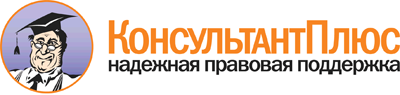  Приказ Минздрава России от 15.06.2015 N 342н
"Об утверждении порядка направления на внеочередное обязательное медицинское освидетельствование водителей транспортных средств, а также порядка приостановления действия и аннулирования медицинского заключения о наличии (об отсутствии) у водителей транспортных средств (кандидатов в водители транспортных средств) медицинских противопоказаний, медицинских показаний или медицинских ограничений к управлению транспортными средствами"
(Зарегистрировано в Минюсте России 15.10.2015 N 39324) Документ предоставлен КонсультантПлюс

www.consultant.ru 

Дата сохранения: 21.10.2015 
 